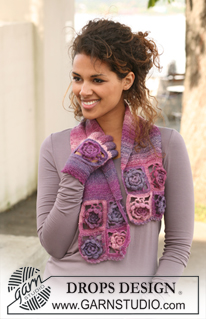 Crochet DROPS scarf and gloves in ”Delight” with flower-squares. DROPS design: Pattern no DE-016 
--------------------------------------------------------
Size: One-size 
Materials: DROPS DELIGHT from Garnstudio 
colour no 06, pink/purple mix.
SCARF: 150 gram
GLOVES: 100 gram

DROPS CROCHET HOOK size 3 mm or size 3.5 mm – use size to get 24 tr x 13 rows = 10 x 10 cm. 1 square = approx 8.5 x 8.5 cm.CROCHET INFO: 
Replace first tr on each round with 3 ch. Finish each round with 1 sl st in 3rd ch from beg of round.

DECREASING TIP (applies to gloves). 
Crochet 1 tr but wait with last YO and pull-through (= 2 sts on hook), crochet 1 tr in next tr and pull last YO through all 3 loops on hook. 1 tr dec.

SQUARE WITH FLOWER:
Crochet 4 ch with Delight and form a ring with 1 sl st in first ch.
ROUND 1: * 1 dc in ring, 3 ch,* repeat from *-* a total of 3 times and finish round with 1 sl st in first dc from beg of round = 3 ch-loops.
ROUND 2: Crochet as follows in each ch-loop: 1 dc, 3 tr and 1 dc, finish with 1 sl st in first dc = 3 leaves. Turn piece – crochet next round from the back of flower. 
ROUND 3: 1 ch, 1 dc round first dc from round 1, 4 ch, 1 dc at the bottom of 2nd tr on first leaf from round 2, 4 ch, 1 dc round 2nd dc from round 1, 4 ch, 1 dc at the bottom of 2nd tr in second leaf from round 2, 4 ch, 1 dc round 3rd dc from round 1, 4 ch, 1 dc at the bottom of 2nd tr on third leaf from round 2, 4 ch, 1 sl st in first ch from beg of round = 6 ch-loops. Turn piece – work next round from the front of the flower. 
ROUND 4: Crochet as follows in each ch-loop: 1 dc, 5 tr and 1 dc, finish round with 1 sl st in first dc from beg of round = 6 leaves. Turn piece – work next round from the back of flower.
ROUND 5: 1 ch, 1 dc round first dc from round 3, 5 ch, 1 dc at the bottom of 4th tr on first leaf from round 4, 5 ch, 1 dc at the bottom of the 3rd tr on second leaf from round 4, 5 ch, 1 dc at the bottom of 2nd tr on third leaf from round 4, 5 ch, 1 dc mid between 3rd and 4th leaf from round 4, 5 ch, 1 dc at the bottom of 4th tr on fourth leaf from round 4, 5 ch, 1 dc at the bottom of 3rd tr on fifth leaf from round 4, 5 ch, 1 dc at the bottom of 2nd tr in sixth leaf from round 4, 5 ch, 1 sl st in first ch from beg of round = 8 ch-loops. Turn piece – work next round from the front of flower. 
ROUND 6: Crochet as follows in each ch-loop: 1 dc, 1 tr, 4 dtr, 1 tr and 1 dc, finish round with 1 sl st in first dc from beg of round = 8 leaves. Turn piece – work next round from the back of flower.
ROUND 7: 1 ch, 1 dc in first dc from round 5, * 10 ch, 1 dc in next dc from round 5 *, repeat from *-* 7 times, finish with 10 ch and 1 sl st in first ch from beg of round = 8 ch-loops. 
Turn piece, finish the square from the front of flower.
ROUND 8: Crochet sl sts to the middle of first ch-loop, * 12 ch, 1 dc in next ch-loop, 5 ch, 1 dc in next ch-loop *, repeat from *-* a total of 3 times, 12 ch, 1 dc in next ch-loop, 5 ch, 1 sl st in sl st at the top of first ch-loop from previous round. 
ROUND 9: In each of the large ch-loops work: 5 dc, 2 ch and 5 dc and in each of the small ch-loops work 5 dc, finish with 1 sl st in first dc from beg of round. 
ROUND 10: Crochet 1 tr in each dc and 4 tr in the ch-loops in each corner. Cut and fasten thread.

PICOT BORDER (crochet when mentioned in pattern):
1 dc in first tr, * 1 picot (= 4 ch, 1 tr in first ch), skip 2 tr and fasten with 1 dc in next tr *, repeat from *-*, finish with 1 picot and 1 sl st in first dc after 1 round on hat and gloves. On scarf finish with 1 dc in last tr. 
--------------------------------------------------------

SCARF: 
Work 8 squares as explained above. Sew the squares tog 4 by 4 to form 2 larger squares – sew edge to edge with 1 st in each st. 
Work 1 tr in each tr with Delight along one side of one of the larger squares = 38 tr. Turn, work 1 tr in each tr – See CROCHET INFO and NEW BALL OF YARN TIP. 
REMEMBER THE CROCHET TENSION! 
Continue until piece measures approx 83 cm, cut the thread and use the thread end to sew the second larger square to this end of the scarf. Crochet 1 PICOT BORDER - see above – each end. Cut and fasten thread. The scarf measures a total of approx 102 cm. 
--------------------------------------------------------

GLOVES: 
Crochet from top down - i.e. crochet all the fingers first. 

LITTLE FINGER: 
Crochet 4 ch with Delight and form a ring with 1 sl st in first ch. Crochet 10 tr in ring – See CROCHET INFO! Continue in the round with 1 tr in each tr until finger measures 5.5 cm. REMEMBER THE CROCHET TENSION. Cut the thread and put piece aside.

RING FINGER: 
Crochet 4 ch and form a ring with 1 sl st in first ch. Crochet 12 tr in ring. Continue in the round with 1 tr in each tr until finger measures 7 cm. Cut the thread and put piece aside.

MIDDLE FINGER: 
Crochet like ring finger but until piece measures 8 cm. Cut the thread and put piece aside.

INDEX FINGER: 
Crochet 4 ch and form a ring with 1 sl st in first ch. Crochet 14 tr in ring. Continue in the round with 1 tr in each tr until finger measures 7 cm. Cut the thread and put piece aside.

THUMB: 
Crochet 4 ch and form a ring with 1 sl st in first ch. Crochet 14 tr in ring. Continue in the round with 1 tr in each tr until thumb measures 6 cm. Cut the thread and put piece aside.

LEFT HAND: 
Crochet 1 tr in each of 6 tr on ring finger, then 1 tr in each of 6 tr on middle finger, then 1 tr in each tr round the index finger (= 14 tr), continue with 6 tr on the other side of middle finger and 6 tr on the other side of ring finger (there will be small holes between the fingers, sew these tog afterwards) = 38 tr. 
Work next round as follows: 1 tr in each tr from little finger (= 10 tr), continue round the hand, at the same time dec 6 tr evenly – See DECREASING TIP = 42 tr on round. Insert a marker at the side of little finger (= now the beg of round). On next round crochet 2 tr past marker at the side, turn and work 25 tr on return row, turn and continue back and forth on these 25 tr (do not crochet on the 17 tr mid upper hand, a crochet square will go here). After 4 rows back and forth crochet the thumb in as follows: Crochet on 21 tr (= from WS), then 1 tr in each tr round the thumb (= 14 tr), then work the last 4 tr on the hand = a total of 39 tr. Continue back and forth – AT THE SAME TIME dec for thumb gusset by crochet tog the first 2 tr and the last 2 tr on thumb – SEE DECREASING TIP, repeat the dec on every row a total of 7 times – AT THE SAME TIME when the part worked back and forth measures 7 cm work 20 ch over the opening mid upper hand. Continue in the round again – crochet 17 tr in ch-loop. When all dec on the thumb are complete there are 42 tr on round. Crochet 8 rounds with 1 tr in each tr. Finish with a PICOT BORDER - see above! Cut and fasten thread. 

ASSEMBLY: 
Crochet 1 square as explained above, but finish after round 9 – the square measures approx 7 x 7 cm, cut and fasten thread. Sew the square, edge to edge in the opening on upper hand. Sew a couple of sts between fingers. 

RIGHT GLOVE: 
Work like left glove, but mirrored. I.e. crochet the thumb from RS instead of WS. 

